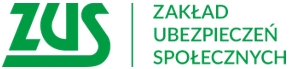 Informacja prasowaWydłużenie dodatkowego zasiłku opiekuńczego na kolejny okresDodatkowy zasiłek opiekuńczy, który przysługuje rodzicom dzieci do 8 roku życia w związku z zamknięciem żłobków, klubów dziecięcych, przedszkoli czy szkół z powodu zagrożenia koronawirusem, zostaje wydłużony do 24 maja. Tak jak dotąd przysługuje on także w przypadku braku możliwości sprawowania opieki przez nianie lub opiekunów dziennych z powodu COVID-19.Od 6 maja br. mogą być otwierane placówki opieki nad najmłodszymi dziećmi – jest to możliwość, nie obowiązek. Będzie to indywidualna decyzja organu założycielskiego, podjęta we współpracy z  powiatowymi służbami sanitarnymi, po przeanalizowaniu sytuacji epidemiologicznej w rejonie oraz po konsultacji z rodzicami.Jeżeli placówka, do której uczęszcza dziecko, będzie otwarta, jednak nie zapewni opieki wszystkim dzieciom, rodzice tych dzieci nadal mogą wystąpić o dodatkowy zasiłek opiekuńczy.Jeżeli mimo otwarcia placówki, rodzice nie zdecydują się na posłanie do niej dziecka z powodu stanu  epidemii, również dodatkowy zasiłek opiekuńczy będzie im nadal przysługiwał.Ewa Szymankiewicz koordynator ds. komunikacji społecznej i edukacji Oddział ZUS w Ostrowie Wielkopolskim 